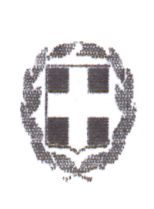 ΕΛΛΗΝΙΚΗ ΔΗΜΟΚΡΑΤΙΑΕΠΙΜΕΛΗΤΗΡΙΟ ΖΑΚΥΝΘΟΥ				Ζάκυνθος , 07/11/2022Δ/νση : Λομβάρδου 20, Ζάκυνθος 29100 	             Αρ. Πρωτ.: 1719Τηλ.: 26950-41941, εσωτ (2)e-mail: zantecci@otenet.grΘΕΜΑ :  ΠΡΟΣΚΛΗΣΗ  ΕΝΔΙΑΦΕΡΟΝΤΟΣ ΣΥΜΜΕΤΟΧΗΣ ΣΤΗ ΕΚΘΕΣΗ «Middle east organic & natural products expo Dubai 2022”  Tο Επιμελητήριο Ζακύνθου, καλεί τα μέλη του να δηλώσουν συμμετοχή στη Έκθεση Middle east organic & natural products expo Dubai 2022”, η οποία θα πραγματοποιηθεί στο DUBAI από 13-15 Δεκεμβρίου 2022 και θα συμμετέχει με δικό του περίπτερο.  Η Middle East Organic and Natural Products Expo2022  είναι η μοναδική και  η μεγαλύτερη έκθεση  της Μέσης Αναστολής αφιερωμένη σε όλα τα φυσικά, βιολογικά προϊόντα και προϊόντα ευεξίας και ομορφιάς.    Η συμμετοχή του Επιμελητηρίου  Ζακύνθου στην  έκθεση, δίνει την ευκαιρία  σε όσους  συμμετέχουν να παρακολουθήσουν μια σειρά από εξαιρετικά ενδιαφέρουσες παρουσιάσεις, να ενημερωθούν για τις εξελίξεις στον κλάδο τους και να συζητήσουν και να  ανταλλάξουν εμπειρίες και ιδέες με ομοειδείς επιχειρήσεις, σε ένα μέρος του κόσμου στο οποίο δεν υπάρχει πρόσβαση από τη Ελλάδα σε σχέση με τις αγορές της Δύσης. H έκθεση απευθύνεται σε φυσικά και βιολογικά προϊόντα , απαγορεύεται το αλκοόλ, έστω και σε ελάχιστη περιεκτικότητα,Επικοινωνία -δηλώσεις συμμετοχής. Οι επιχειρήσεις  που ενδιαφέρονται να λάβουν μέρος παρακαλούνται να δηλώσουν άμεσα  συμμετοχή,  προκειμένου να προβούμε στον έγκαιρο προγραμματισμό. ΠΡΟΣΟΧΗ ! ! Η συγκέντρωση των εκθεμάτων σας θα πρέπει να γίνει από 28-30 Νοεμβρίου (καταληκτική ημερομηνία)Υπεύθυνος Επικοινωνίας  κος Ιάκωβος Κονταράτος  (υπεύθυνος στήριξης επιχειρήσεων) Τηλ επικ/ας  6977619471-email-zantecci@otenet.gr 	Ο Πρόεδρος	           Φώτιος Σ. Κόττης 